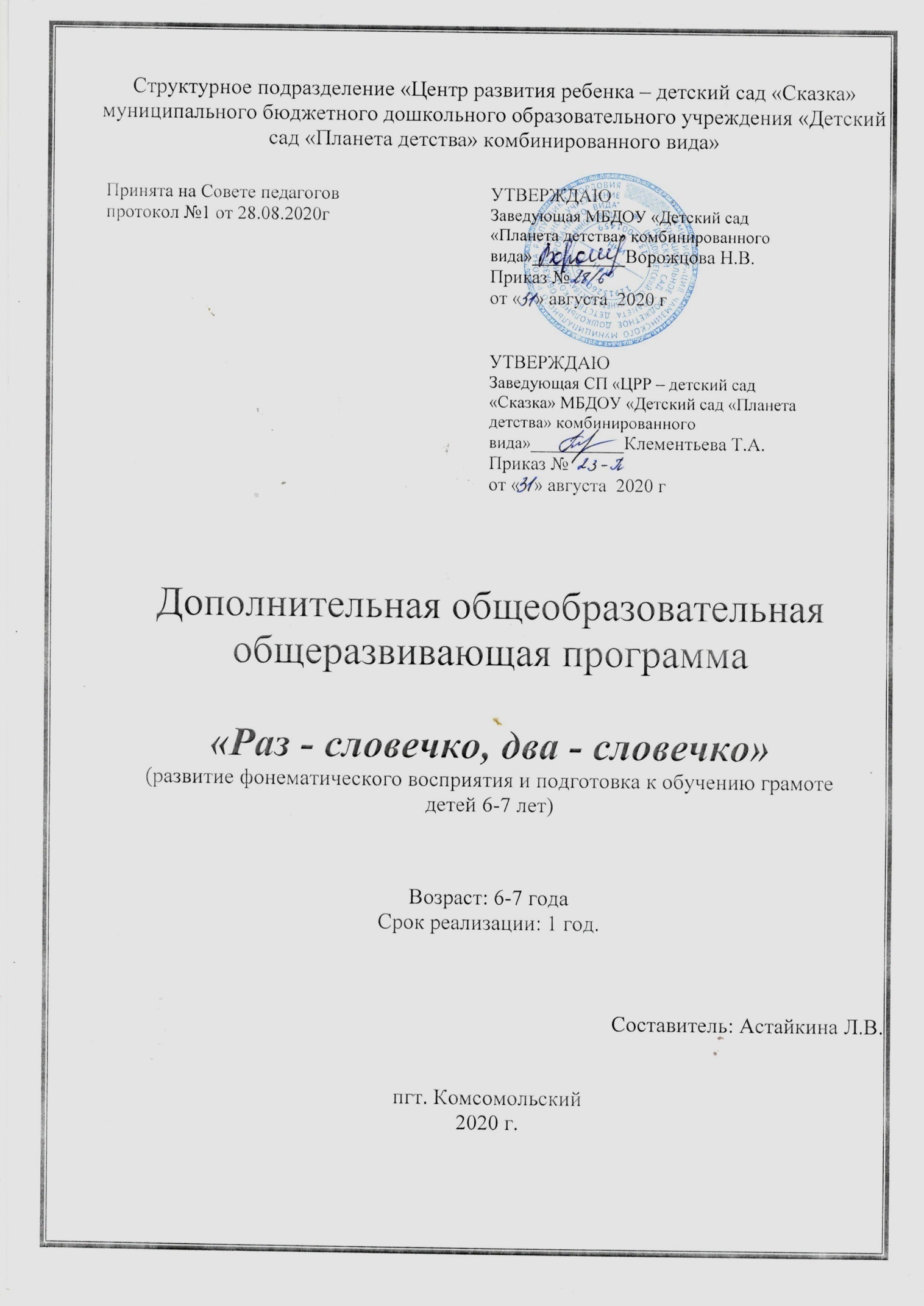 Содержание дополнительной образовательной программы«Надо уметь правильно произносить звуки, слова, фразы.Научившись этому так, чтобы всё это вошло в привычку — можно творить”К.С. СтаниславскийПояснительная запискаРазвитие речи ребенка – эта главная и приоритетная задача педагогов, работающих с детьми дошкольного возраста.Раннее обучение чтению и грамоте – не дань моде и не прихоть амбициозных родителей. Тенденция к снижению возрастных рамок начала обучения детей чтению имеет вполне объективное основание: внедряются стандарты школьного образования, расширяется программа начальной школы, успешность освоения их зависит от подготовки, интеллектуального развития ребенка, умеющего читать.          Несмотря на наличие обширной литературы по данной проблеме, недостаточно обоснованы возможности обучения дошкольников грамоте в системе дополнительного образования, имеющей возможность обращения к индивидуальности, самобытности и самоценности каждого ребенка. Поэтому создание дополнительной образовательной программы «Раз-словечко, два – словечко для детей 5- 6 лет» в дошкольном учреждении является актуальным.1.1.Направленность дополнительной образовательной программыРабота кружка «Раз-словечко, два – словечко для детей 6-7 лет» направлена на ознакомление дошкольников с грамотой, с формированием фонематического слуха, развития грамматического строя речи, со знакомством звуко-буквенного анализа слова. 1.2. Новизна, актуальность, педагогическую целесообразность    Сегодня довольно распространенной является мысль о том, что обучить детей чтению можно и без опоры на фонетику, поэтому некоторые методики, буквари отводят весьма скромное место фонетической работе. Недооценка значения фонетики, недостаточная фонетическая подготовка дошкольников на начальном этапе обучения - одна из существенных причин орфографических ошибок младших школьников. Почему первоклассники часто пропускают и переставляют буквы? Почему в дальнейшем они не замечают многих орфограмм? Да потому, что не слышат звучащее слово, не умеют легко устанавливать последовательность звуков, быстро ориентироваться в «соседях» и т.д. Чтобы решить эти проблемы письменной речи, нужно в период обучения грамоте заложить хороший фонетический фундамент - от его качества в значительной степени будет зависть успешное обучение письму, в том числе и последующего обучения орфографии. Отсюда и вытекает необходимость предваряющего знакомства детей с широкой звуковой действительностью языка (до их знакомства с буквенной символикой).Необходимость обучения чтению в старшем дошкольном возрасте способствует  успешной адаптации ребёнка к новым условиям обучения в школе. От уровня сформированности навыков осознанного  чтения зависит успешность обучения в школе. По утверждению  А.Н.Корнева, Р.С. Немова, обучение чтению необходимо начинать в   5 – 7 лет, так как в этом возрасте формируется устойчивый познавательный интерес. Данный возраст является сенситивным периодом проявления интереса к чтению,  по мнению М. Монтессори.1.3. Цель и задачи дополнительной образовательной программыЦель: подготовить детей к освоению грамоты, обучить навыкам чтения.Задачи:	Формировать буквенный гнозис, навык звукобуквенного обозначения.	Формировать навык слогослияния. 	Обучать грамотному, осознанному чтению. 	Формировать языковой  анализ и синтез слов.	Повысить уровень общего речевого развития путем уточнения, расширения и активизации словаря.	Совершенствовать грамматический строй речи.	Развивать связную речь.	Формировать психологические предпосылки к обучению и учебную мотивацию.	Развивать психологические процессы.	Развивать графомоторные навыки.	Формировать  навык самоконтроля.	Формировать мотивацию к чтению, ориентированную на удовлетворение познавательных интересов.1.4.	Отличительные особенности данной дополнительной образовательной программы от уже существующих образовательных программ•	Освоить фонетическую сторону речи, с целью развития у детей способности ориентироваться в звуковой действительности языка, постепенно постигая ее закономерность;•	Вызвать интерес к узнаванию все новых букв и тягу к чтению;•	Подготовить руки к письму - овладение пишущим инструментом и некоторыми графическими умениями.•	Способность овладеть более высоком познавательным уровнем, который включает новый тип моделирования - условно-символические модели, отражающие звуковую структуру различных слов.Особенностью программы является использование элементов логопедической методики для детей дошкольного возраста, цель которой – предупреждение ошибок в чтении и письме.1.5.	Возраст детей, участвующих в реализации данной дополнительной образовательной программы.Возрастная группа детей- 6-7 лет. Количество детей -15 человек1.6.	Сроки реализации дополнительной образовательной программы (продолжительность образовательного процесса, этапы)Длительность занятия не более  30мин , 1 занятие в неделю, 32 занятия в учебный год.Добуквенный, звуковой период обучения.Предшествует знакомству и работе ребенка с буквами. Ребенку показывают, что речь "строится" из звуков. Взрослый играет с ребенком в звуковые игры, цель которых - выделение в словах определенных звуков.Звуковой анализ слов.Ребенка учат определять отдельные звуки в слове, различать твердую и мягкую пару согласных, выделять ударный гласный звук. Затем учат выделять все звуки в словах из трех - пяти звуков и фиксировать их с помощью фишек (кусочков картона, пуговиц, мозаики).Буквенный период обучения.Ребенка знакомят с алфавитным обозначением звуков с помощью картинной азбуки, кубиков или выкладывая изображения букв из палочек, рисуя буквы на снегу или песке, на запотевшем стекле, отыскивая знакомые буквы в вывесках магазинов и заголовках газет. Все это помогает сделать обучение ненавязчивым и интересным.Слоговой период обучения.На первых порах обучения ребенка слог является основной единицей чтения. Ребенка учат читать слоги протяжно, как бы "пропевая" их. Это поможет ребенку избежать "рубленого" слога, который замедляет переход  от слогового чтения к чтению словами.Слияние слогов в словаВ первую очередь, на этом этапе следует рекомендовать работу со столбиками слов, имеющих одинаковое начало или конец. Это упражнение очень хорошо автоматизирует навык чтения и облегчает сам процесс прочитывания, т.к.относительно новыми для детей в прочитываемых словах всякий раз оказываются несколько букв, а не все слово целиком.1.7.	Формы и режим занятийФормы организации педагогического процесса:- Специально – организованная деятельность воспитателя с детьми;- Совместная деятельность взрослого с детьми;- самостоятельная деятельность детей.- работа в прописях и тетрадях;- работа с книгой;- использование новых технологий.Основные методы, используемые при реализации программы:- наглядные - рассматривание картин, наблюдение, демонстрация музыкальных игр, показ образца задания;- практические - упражнения, игровой метод, моделирование;- словесные – рассказ учителя-логопеда.1.8.	Ожидаемые результаты и способы определения их результативностиК концу подготовительной к школе группы дети должны знать и уметь:Чтение:- овладеть звуковым анализом слов, уметь строить модели пятизвукового состава слова;– делить слова на слоги;- уметь различать гласные и согласные, мягкие и твёрдые звуки;–уметь вычленять словесное ударение;- уметь составлять предложения из двух-четырех слов;-  называть слова на заданный звук.– членить простые предложения на слова;– определять место звука в слове;– давать характеристику звуку;– самостоятельно составлять предложение;– свободно пользоваться и самим составлять звуковые схемы слов;– уметь работать с кассой букв;– уметь пользоваться и применять средства просодических компонентов речи (темп, интонация, паузация и др.);– использовать в речи синонимы, антонимы, существительные с обобщающим значением; уменьшительно – ласкательные слова, предлоги– точно отвечать на поставленные вопросы педагога.- грамотное и осознанное чтение.Письмо (печатание):овладевать позой пишущего человека;– ориентироваться на листе;- точно обводить  предмет по нанесённому контуру;– рисовать разнообразные линии;- штриховать предмет внутри его контура;– делить линию пополам;– рисовать простые росчерки (“петли”, “ленты”, “волна” и т. д.);– дорисовывать начатые фигуры;– вписывать элементы букв в конфигурацию росчерков;– уметь писать (печатать) гласные буквы разных размеров (крупные и мелкие).1.9.	Формы подведения итогов реализации дополнительной образовательной программы (выставки, фестивали, соревнования, учебно-исследовательские конференции и т. д.)Для всестороннего развития и успешного воспитания детей взаимодействие семьи и дошкольного учреждения просто необходимо. Поэтому необходимо учителю – логопеду в группе установить деловой доверительный контакт с родителями, привлекая их к воспитанию, развитию своих детей, в частности, и к активному участию в жизни кружка «Раз – словечко, два – словечко», с целью получения ожидаемого результата. Что касается раздела «Развитие ориентировки в звуковой стороне речи и овладение произвольными движениями рук», то предполагается следующая работа:1.	Активная работа по логопедическим тетрадям (Т.Ю.Бардышева, Е.Н.Моносова)2.	Участие родителей в подготовке дидактического материала для детей (слоговые кубики, звуковые символы и буквы, подготовка материала для овладения письмом) непосредственно образовательной деятельности.      3.Знакомство родителей с программными задачами на учебный год(полугодие) на родительских собраниях;       4.  Беседы с родителями об индивидуальном развитии их ребенка по этомуразделу;5. Проведение консультаций по определенной развивающей задаче(н/р, «Интонационное выделение звука» и т.п.);4.   Тематические материалы в папках-передвижках (иногда пожеланию родителей (н/р, «Пальчиковые игры», «Словесные игры» и т.п.);       5. Просмотры открытой непосредственно образовательной деятельности по грамоте в рамках «Дней открытых дверей» и фрагментов совместной образовательной деятельности педагога и детей на родительских собраниях;       6.  Знакомство с результатами педагогической диагностики;       7. В информационном уголке «Вести с занятий» ознакомление родителей с содержанием НОД на каждую неделю       8. Консультации по подбору развивающих дидактических игр для детейдошкольного возраста по грамоте (развитие фонематического слуха, закрепление букврусского алфавита и т.п.).Учебно – тематический планСодержание изучаемого курса 4. Методическое обеспечение программы дополнительного образования детей1.Программно-методическое обеспечение;Учебный план по оказанию дополнительной образовательной услуге составлен на основе пособий по развитию речи и обучению грамоте:•	Т.Ю.Бардышева, Е.Н.Моносова «Логопедические задания для детей 6-7лет»,-М.:Издательство Скрипторий, 2019•	Т.Ю.Бардышева, Е.Н.Моносова «От звука к букве. Коррекция звукопроизношения и обучения чтению детей 6-7лет»,-М.:Издательство Скрипторий, 20132.Учебные групповые помещения;3.Оборудование:- для подготовки первоначальных основ грамоты,- пропедевтики руки к письму.Важным аспектом работы в детском саду является правильно организованная развивающая предметно-пространственная среда. Она представлена:предметными картинками;атрибутикой для игр: «Детский мир», «Магазин», «Зоопарк», «В лесу» и т.д.;ширмой;музыкальными инструментами;игрушками, фишками-игрушками, стихами, картотекой чистоговорок, потешек;дидактической игрой «Найди слова-«друзья»;рабочими листами по развитию фонематического слуха;карандашами, фломастерами;карточками-схемами (для звукового анализа слова: по звукам, по слогам).Все эти материалы доступны для детей, постоянно меняются и достаточно эмоционально привлекательны.В окружении ребенка должен находиться стимулирующий его развитие материал трех типов:во-первых, использовавшийся в процессе специально организованного обучения;во-вторых, иной, но похожий материал;в-третьих, «свободный», то есть позволяющий ребенку применять усвоенныесредства и способы познания в других обстоятельствах.Рекомендуемая литература для родителей1. Волина В. В. Занимательное азбуковедение. – М.: Просвещение, 1991.2. Гомзяк О. С. Говорим правильно в 5-6 лет. - Альбомы упражнений пообучению грамоте детей старшей группы. Издательство М.: «ГНОМ»3. Косинова Е. М. От звука к слову. Логопедический практикум. М.:«РОСМЭН», 2005.4. Новоторцева Н. В. Развитие речи детей. – Ярославль: Академия развития,1996.5. Пименова Т.И. Новые скороговорки на все звуки. – С-Пб.: 2007.6. Смирнова Л.Н. Логопедия Играем со звуками. - М.: 2005.7. Ткаченко Т.А. Специальные символы в подготовке детей 4 лет к обучениюграмоте. М.: Книголюб, 2000.6.Список использованной литературы•	Л.Ф. Климанова, С.Г. Макеева Методическое пособие «Азбука первоклассника», Москва «Просвещение» 1996 год;•	В.Г. Горецкий, Н.А.Федосова «Методическое пособие по обучению грамоте и письму», Москва «Просвещение» 1996 год;•	Т.Е. Ковригина, Р.Е. Шеремет «Занимательное обучение чтению», Издательство «Учитель» 2008 год.•	Д.Г. Шумаева – Обучение дошкольников чтению. Программа – конспект «Как хорошо уметь читать!..», Санкт-Петербург. Издательство «АКЦИДЕНТ», 1997 год.•	Т.М. Бондаренко «Комплексные занятия в подготовительной группе детского сада». Практическое пособие для воспитателей и методистов ДОУ. Воронеж2007 год.• Фомичева М.Ф. Воспитание у детей правильного произношения. – М:, 1989.•Бардышева Т.Ю., Моносова Е.Н. Тетрадь логопедических заданий. - М.:Издательство «Скрипторий 2003», 2010.•Ткаченко Т.А. Специальные символы в подготовке детей 4 лет к обучениюграмоте. –М., 2000г.Перечень используемого материала и оборудования на каждого ребёнка:Касса букв и слогов;Т.Ю.Бардышева, Е.Н Моносова «Логопедические задания для детей 6-7лет»»О.В. Касицына «Рисующий гном»;Пенал для звукового анализа слова;Карта-схема для звукового анализа слова;Карта-схема для анализа звуковСписок детей кружка «Раз –словечко, два – словечко»1.	Гусев Савва2.	Дудникова Алена3.	Жаворонков Юра4.	Жихарев Ваня5.	Захаркина Лиза6.	Киреева Полина7.	Курганов Лев8.	Матюшкин Савелий9.	Мешочков Семен10.	Надькин Макар11.	Самсонова Ярослава12.	Селедков Артем13.	Четаев Матвей14.	Щукина Таня15.	Гладунов Руслан№п/пРазделы программыСтр.1.Пояснительная записка31.1Направленность дополнительной образовательной программы31.2Новизна, актуальность, педагогическая целесообразность3-41.3Цели и задачи дополнительной образовательной программы41.4Отличительные особенности данной дополнительной образовательной программы от уже существующих образовательных программ41.5Возраст детей, участвующих в реализации данной дополнительной образовательной51.6Сроки реализации дополнительной образовательной программы (продолжительность образовательного процесса, этапы)51.7Формы и режим занятий5-61.8Ожидаемые результаты и способы определения их результаты61.9Формы подведения итогов реализации дополнительной образовательной программы (выставки, фестивали, соревнования, учебно-исследовательская конференции и т.д.)     72.Учебно – тематический план8- 93.Содержание изучаемого курса10-164.Методическое обеспечение дополнительной образовательной программы16-17 5.Список литературы17№ п/пНазвание темОбщее количество часовТеорияПрактика1СентябрьРяд. Гласные звуки.Гласные буквы1     0,50,52Звуки и буквы М,П,Т,К Деление на слоги1     0,50,53Звук и буква Х1     0,50,54ОктябрьЗвуки и буквы К-Х1     0,50,55Звук и буква С1     0,50,56Звук и буква сь1    0,50,57Дифференциация «С-Сь»1    0,50,58НоябрьЗвук и буква Н Звук и буква Нь Дифференциация Н-НЬ1     0,50,59Звук и буква З Дифференциация «С-З»1     0,50,59Звук и буква ЗЬ Дифференциация «З-ЗЬ»Дифференциация «С-СЬ», «З-ЗЬ»1     0,50,510Звук и буква Ш.1     0,50,511.ДекабрьСлог «ШИ»1     0,50,5 12Дифференциация «С»-«Ш»10,50,513«Звук и буква Л» Дифференциация «Л»-«ЛЬ»10,50,514«Звук и буква  Р» Дифференциация «Р»-«РЬ»10,50,515ЯнварьДифференциация «Л»-«Р», «Рь-ль»10,50,516«Звук и буква  В» Дифференциация «В»-«ВЬ»1   0,50,517«Звук и буква  Ж»1   0,50,518ФевральДифференциация «Ш»-«Ж» Слоги «ши-жи» Дифференциация «З»-«Ж»1     0,50,519Звук и буква БЗвук и буква Бь Дифференциация «Б»-«БЬ» Дифференциация «Б»-«П», «БЬ-ПЬ»10,50,520Звук и буква Г .Звук и буква Гь1    0,50,521Дифференциация «Г»-«ГЬ»Дифференциация «К-Г»-«КЬ-ГЬ»10,50,522Март«Звук и буква Д» Дифференциация «Д»-«ДЬ»,1    0,50,523Звук «ТЬ» Дифференциация «Д»-«ДЬ»,, «Т-ТЬ»1   0,50,524Звук и буква ЙДифференциация «И»-«Й»1   0,50,525Звук и буква Ц1   0,50,526Дифференциация «ТЬ»-«Ц»1  0,50,527АпрельДифференциация «ТЬ»-«Ц»1  0,50,528Звук и буква «Щ»1 0,50,529Звук и буква «Ч»1  0,50,530Звуки и буквы Ц, Ч, Щ1  0,50,531МайБуква Ь1  0,50,532БуквЫ Я, Ю, Е,Ё1  0,50,533Звуки «Ф-ФЬ»1  0,50,534Буква Ъ1   0,50,5Итоговое занятие34ч.1717Кол-во занятийТема занятияЦели и задачиПрактическая часть1Ряд. Гласные звуки.Гласные буквыПовторить понятия о «звук» и «буква».Повторить все гласные звуки.Дыхательная гимнастика.Артикуляционная гимнастика.Игра «Произнеси столько звуков, сколько кружочков я положу»Игра «Вспомни слова на заданный звук»Печатаем букву на манке.Логоритмическая разминкаПальчиковая гимнастика с грецким орехом1Звуки и буквы М,П,Т,К Деление на слогиВспомнить, что такое звук.Учить давать характеристику звукам согласным.Вспомнить, что такое буква.Учить различать данные звуки на слух.Учить читать слоги и слова.Учить детей делать звуковой анализ слов Учить печатать слоги и слова.1Звук и буква ХДать понятие о согласном звукеДать представление о звуке Х (согласный, твердый, глухой)Учить определять положение звука Х в слове.Научить печатать букву ХУчить читать слоги с буквой х (мох. Пух)Дать детям понятие о слоге.Учить детей делить слова на слоги.Звук Х –согласный, твердый, глухойИгра «Составь вместе и назови»Игра «Сосчитай и назови»Игра «Выйди в круг у кого напечатано ах-ах-ах……1Звуки и буквы К-ХВспомнить, что такое звук.Учить давать характеристику звукам к-хУчить различать данные звуки на слух.Учить читать слоги и слова.Учить детей делать звуковой анализ слов Учить печатать слоги и слова.Расскажи, какой звук К(х)Составь предложение из словПрочитай слова в таблицеЗвуковые схемы слов мох, кот, ком, пух1Звук и буква СВспомнить, что такое звук.Учить давать характеристику звука СУчить различать данные звуки на слух.Учить читать слоги и слова.Учить детей делать звуковой анализ словУчить печатать слоги и слова.Расскажи, какой звук С.Игра «Составь вместе»Прочитай слогиПрохлопай слово гусарыКарточки для чтения с воспитателями1Звук и буква СьУчить давать характеристику звука СЬУчить различать данные звуки на слух.Учить читать слоги и слова.Учить детей делать звуковой анализ словУчить печатать слоги и слова.Расскажи, какой звук сь.Схемы слов Сима и ситоПридумай предложение по схемеПрочитай слова и предложения.1Дифференциация «С-Сь»Учить давать характеристику звукам С-СЬУчить различать данные звуки на слух.Учить читать слоги и слова.Учить детей делать звуковой анализ слов Учить печатать слоги и слова.Расскажи про звуки с и сь.Схемы слов косит и коса1Звук и буква Н Звук и буква Нь Дифференциация Н-НЬУчить давать характеристику звукам Н-НЬВспомнить, что такое буква.Учить различать данные звуки на слух.Учить читать слоги и слова.Учить детей делать звуковой анализ словУчить печатать слоги и слова.Расскажи, какой звук Н, ньПрочитать слоги со звуками н , ньПрочитать слова.1Звук и буква З Дифференциация «С-З»Расскажи, какой звук ЗСхемы слов козы, зонтЧитаем слоги и слова1Звук и буква ЗЬ Дифференциация «З-ЗЬ»Дифференциация «С-СЬ», «З-ЗЬ»Учить давать характеристику звукам «З-ЗЬ», «С-СЬ»,Вспомнить, что такое буква.Учить различать данные звуки на слух.Учить читать слоги и слова.Учить детей делать звуковой анализ слов Учить печатать слоги и слова.Расскажи про звуки с, сь, з, зьСхемы словПрочитай слова и предложения.Скажи, какие слова подходят к схеме.1Звук и буква Ш.Учить давать характеристику звука ШУчить различать данные звуки на слух.Учить читать слоги и слова.Учить детей делать звуковой анализ словУчить печатать слоги и слова.Расскажи про звук ш.Нарисуй схемы слов.Читаем слова.1Слог «ШИ»Познакомить с написание слога «ши»Прочитай предложенияПрочитай слова.1Дифференциация «С-Ш»Учить давать характеристику звукам С-ШВспомнить, что такое буква.Учить различать данные звуки на слух.Учить читать слоги и слова.Учить детей делать звуковой анализ словУчить печатать слоги и слова.Скажи, какой звук ш (с)Назови слова со звуком с ,ш1«Звук и буква Л» Дифференциация «Л»-«ЛЬ»Учить давать характеристику звукам Л-ЛЬУчить различать данные звуки на слух.Учить читать слоги и слова.Учить детей делать звуковой анализ словУчить печатать слоги и слова.Скажи ,какие звуки л,ль.Составь предложение со словамиПрочитай слоги и слова.Сделайте схемы анализ слов.1«Звук и буква  Р» Дифференциация «Р»-«РЬ»Учить давать характеристику звукам Р-РЬУчить различать данные звуки на слух.Учить читать слоги и слова.Учить детей делать звуковой анализ словУчить печатать слоги и слова.Скажи ,какие звуки р,рь.Составь предложение со словамиПрочитай слоги и слова.Сделайте схемы анализ слов.1Дифференциация «Л»-«Р», «Рь-ль»Учить давать характеристику звукам«Л»-«Р», «Рь-ль»Учить различать данные звуки на слух.Учить читать слоги и слова.Учить детей делать звуковой анализ словУчить печатать слоги и слова.Скажи ,какие звуки р,рь, Л,льСоставь предложение со словамиПрочитай слоги и слова.Сделайте схемы анализ слов.1«Звук и буква  В» Дифференциация «В»-«ВЬ»Учить давать характеристику звукам «В»-«ВЬ»Вспомнить, что такое буква.Учить различать данные звуки на слух.Учить читать слоги и слова.Учить детей делать звуковой анализ словУчить печатать слоги и слова.Скажи ,какие звуки в,вьСоставь предложение со словамиПрочитай слоги и слова.Сделайте схемы анализ слов.Разгадай ребусы.Загадай загадку.1«Звук и буква  Ж»Учить давать характеристику звукам ЖВспомнить, что такое буква.Учить различать данные звуки на слух.Учить читать слоги и слова.Учить детей делать звуковой анализ словУчить печатать слоги и слова.Скажи ,какие звуки жСоставь предложение со словамиПрочитай слоги и слова.Сделайте схемы анализ слов.1Дифференциация «Ш»-«Ж» Слоги «ши-жи» Дифференциация «З»-«Ж»Учить давать характеристику звукам Ш-ЖУчить различать данные звуки на слух.Учить читать слоги и слова.Учить детей делать звуковой анализ словУчить печатать слоги и слова.Скажи ,какие звуки ш, ж, з,жСоставь предложение со словамиПрочитай слоги и слова.Сделайте схемы анализ слов.1Звук и буква БУчить давать характеристику звука БУчить различать данные звуки на слух.Учить читать слоги и слова.Учить детей делать звуковой анализ словУчить печатать слоги и слова.Скажи ,какие звуки Б,ПСоставь предложение со словамиПрочитай слоги и слова.Сделайте схемы анализ слов.1Звук и буква Г .Звук и буква ГьУчить давать характеристику звукам Г-ГьВспомнить, что такое буква.Учить различать данные звуки на слух.Учить читать слоги и слова.Учить детей делать звуковой анализ словУчить печатать слоги и слова.Скажи ,какие звуки Г.гь.Составь предложение со словамиПрочитай слоги и слова.Сделайте схемы анализ слов.1Дифференциация «Г»-«ГЬ»Дифференциация «К-Г»-«КЬ-ГЬ»Учить давать характеристику звукам «Г»-«ГЬ», «К-Г»-«КЬ-ГЬ»Учить различать данные звуки на слух.Учить читать слоги и слова.Учить детей делать звуковой анализ словУчить печатать слоги и слова.Скажи ,какие звуки Г, гь, К, «КЬ, ГЬ»Составь предложение со словамиПрочитай слоги и слова.Сделайте схемы анализ слов.1«Звук и буква Д» Дифференциация «Д»-«ДЬ»,Учить давать характеристику звукам Д-ДЬУчить различать данные звуки на слух.Учить читать слоги и слова.Учить детей делать звуковой анализ словУчить печатать слоги и слова.Скажи ,какие звуки д,дьСоставь предложение со словамиПрочитай слоги и слова.Сделайте схемы анализ слов.1Звук и буква ЙДифференциация «И»-«Й»Учить давать характеристику звукам И -ЙУчить различать данные звуки на слух.Учить читать слоги и слова.Учить детей делать звуковой анализ словУчить печатать слоги и слова.Скажи ,какие звуки Й, И.Составь предложение со словамиПрочитай слоги и слова.Сделайте схемы анализ слова каравайПрочитай рассказ и подчеркни слова1Звук и буква ЦУчить давать характеристику звука ЦВспомнить, что такое буква.Учить различать данные звуки на слух.Учить читать слоги и слова.Учить детей делать звуковой анализ словУчить печатать слоги и слова.Скажи ,какой звук ЦСоставь предложение со словамиПрочитай слова.Прочитай предложения1Дифференциация «ТЬ»-«Ц»Учить давать характеристику звукам «ТЬ»-«Ц»Учить различать данные звуки на слух.Учить читать слоги и слова.Учить детей делать звуковой анализ словУчить печатать слоги и слова.Скажи ,какие звуки ть,цСоставь предложение со словамиПрочитай слоги и слова.Сделайте схемы анализ слов.1Звук и буква «Щ»Учить давать характеристику звука ЩУчить различать данные звуки на слух.Учить читать слоги и слова.Учить детей делать звуковой анализ словУчить печатать слоги и слова.Скажи ,какой звук щПрочитай слова со слогами ща1Звук и буква «Ч»Учить давать характеристику звука ЧУчить различать данные звуки на слух.Учить читать слоги и слова.Учить детей делать звуковой анализ словУчить печатать слоги и слова.Скажи ,какой звук чПрочитай слова со слогами ща1Звуки и буквы Ц, Ч, ЩУчить давать характеристику звука ЧУчить различать данные звуки на слух.Учить читать слоги и слова.Учить детей делать звуковой анализ словУчить печатать слоги и слова.Скажи ,какие звуки Ц, Ч, ЩСоставь предложение со словамиПрочитай слоги и слова.1Буква ЬУчить давать характеристику буквы ьНаучить читать слова с Ь«Почему Ь называют буквой, а не звуком»«Где спрятался Ь»Прочитай слова и предложения1Буквы Ы Я, Ю, Е,ЁПознакомить с буквами Ы Я, Ю, Е,ЁНаучить печатать буквы.Делать звуковой анализ слов с данными буквамиСкажи ,какой звук ЦСоставь предложение со словамиПрочитай слова.Прочитай предложения1Звуки «Ф-ФЬ»Учить давать характеристику звукам«Ф-ФЬ»Учить различать данные звуки на слух.Учить читать слоги и слова.Учить детей делать звуковой анализ словУчить печатать слоги и слова.Скажи ,какие звуки ть, цСоставь предложение со словамиПрочитай слоги и слова.Сделайте схемы анализ слов.1Буква ЪУчить давать характеристику буквы ЪНаучить читать слова с Ъ«Почему Ъ называют буквой, а не звуком»«Где спрятался Ъ»Прочитай слова и предложенияИтоговое занятиеПовторение пройденного материала